For the week of April 9th – April 13th     Objectives We Focused On In First Grade This Week: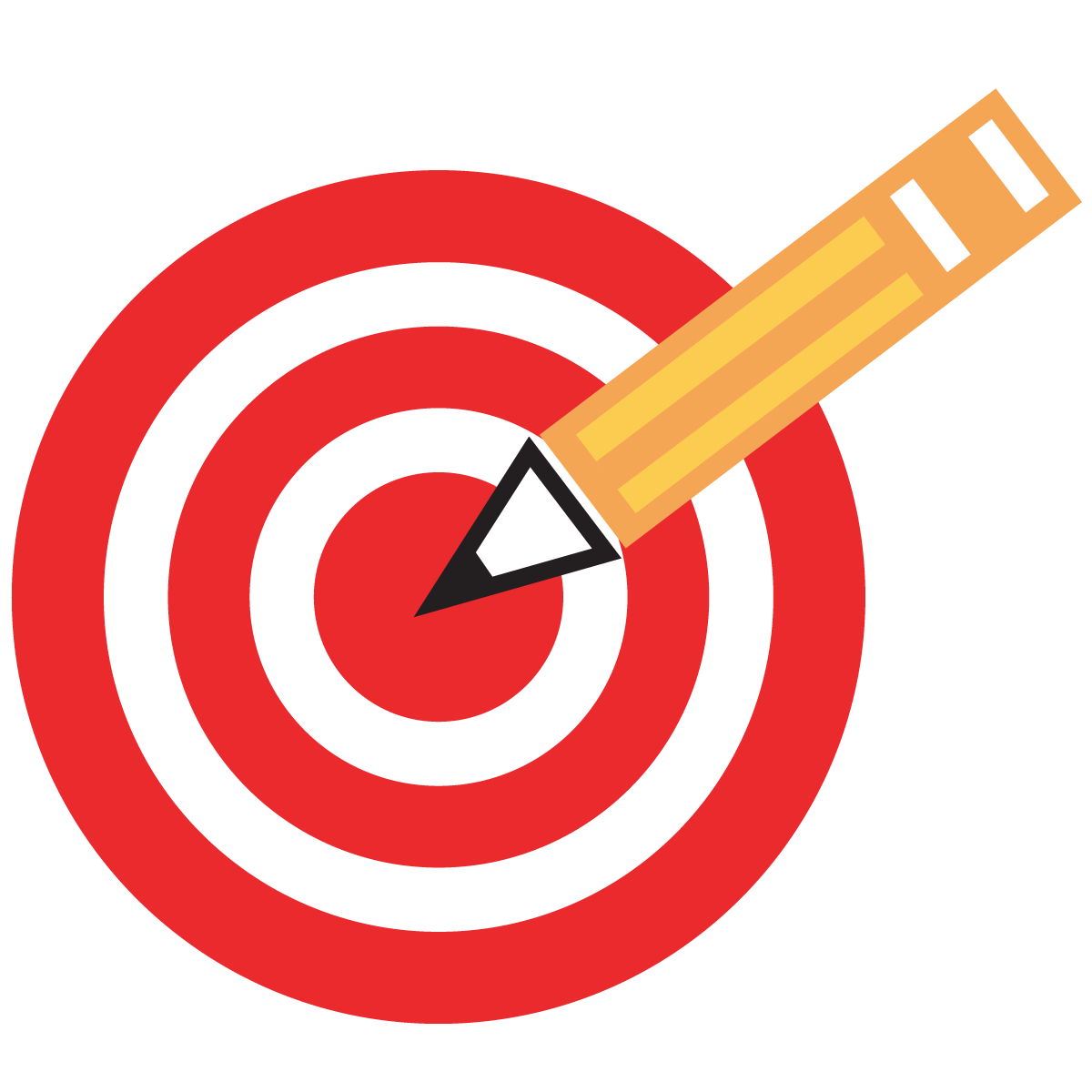 We can read and write words using or, ore and oar We can identify problems in a storyWe can add three numbers together. We can identify differences between needs and wants.  The students were excited to be back in class and able to chat and catch up with each other. The students did a great job reading stories and articulating the problem and the solution in the story. We practiced this as a whole group, in small groups and independently. They really got the hang of it! We shifted gears in Social Studies and started talking about needs and wants. It was interesting to see the kids faces when we discussed that iPads are not a need.  The kids are very excited about our field trip on Monday to the Sea Center! Star of the WeekOur next star of the week is Aaron.Events and RemindersMonday – Sea Center Field Trip from 9:40-12:20pmPease drop off your child’s booster seatYour child needs to be in full uniform Wednesday – Mass – Mass attire Wednesday – Amgen Assembly at 1pmTalking about the bike race and bike safety. Friday – EVERY FRIDAY IS SPIRIT SHIRT DAY!!Wednesday, April 25th – mass Thank you! Erica Holtgrewe